Задания на формирование читательской грамотности для 6 классаАвтор составитель: Ванина Татьяна Константиновна,
 учитель русского языка и литературы 
МОУ «Гимназия»
Формируемые умения читательской грамотности:понимать смысловую структуру текста (определять тему и основную мысль)находить и извлекать несколько единиц информации, расположенных в одном фрагменте текстаинтерпретировать информацию употреблять слова в соответствии с их лексическим значениемсопоставлять понятияформулировать выводыустанавливать связи между утверждениямипонимать чувства и мотивы героевсоставлять мини-текст на основе полученной информацииКонтекст: личныйТип текста: сплошнойУровень сложности заданий: среднийФормат ответа: задание с выбором одного верного ответа; задание с развёрнутым ответом 
Прочитайте текст и выполните задания к немуПритча о матери Однажды юноша влюбился в девушку неземной красоты. Но у красавицы этой было черствое сердце. Ослепила любовь юношу и пришел он просить ее руки. И сказала она:– Для того, чтобы получить меня, ты должен выполнить 3 условия. Первое условие: у тебя должен быть лучший конь в селении.Опечалился юноша и пришел к своей матери. Поведал ей о любви и странных требованиях красавицы. Пожалела мать сына и помогла ему раздобыть отличного скакуна. И юноша прискакал к красавице. – Хорошо, – сказала красавица, – теперь второе условие: у тебя должен быть самый высокий дом в селении.Вновь озадачился юноша и вновь пришел он к матери ... Так тяжело было матери смотреть на сына, что отдала она ему все свои накопления. И построил сын самый высокий дом в деревне. Пришел к красавице он снова.– Ну что же ... Теперь мне нужно последнее доказательство твоей любви – принеси мне сердце своей матери. И я буду твоей.Совершенно потерялся парень и побрел домой. Рассказал он матери об этом условии красавицы. Все поняла тогда мать. И отдала своё сердце сыну. И побежал юноша со всех ног к красавице. Да так спешил, что споткнулся, упал и выронил материнское сердце. И разбилось оно на тысячу кусочков. И каждый из кусочков спросил: «Ты не ушибся, сынок?..»Задания к тексту:Какие чувства вы испытали, прослушав эту притчу?Что объединяет эти два текста, чем они различаются?Дайте характеристику понятий: «сердце матери» и «сердце красавицы»Составьте синквейн «Мама»Составьте пословицы, соединив фразы из правого и левого столбиков, объясните значения пословиц.Напишите письмо любимой маме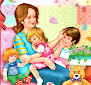 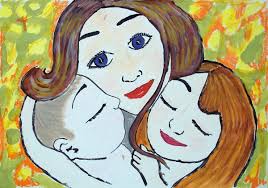 Сердце материи в огонь бросится.У сына заболит пальчик,одинаково сердцу больны.В материнском сердцелучше солнца греет.Ради ребёнка матьа у матери - сердце.Матери все дети равны -на всех детей ласки хватит.